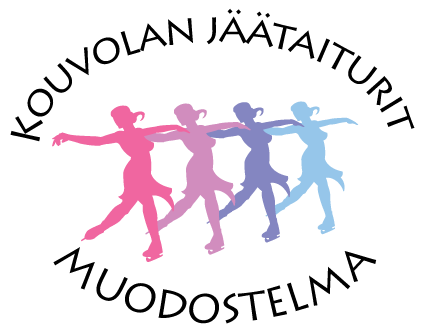 MUODOSTELMALUISTELUN ITÄISEN, KAAKKOISEN JA HÄMEEN ALUEEN YHTEISET ALUEMESTARUUSKILPAILUT KOUVOLASSA 24.1.2016Palautus mahdollisimman pian, viimeistään 7.1.2016: muokkakisat.koujt@gmail.comJOUKKUETIEDOTJoukkue:Seura:Kuvatiedoston nimi:Kuvassa olevien nimet (Etunimi Sukunimi, kapteenit C ja varakapteenit A):Ylärivi:Keskirivi:Alarivi:Valmentajat:Joukkueen Teema:Joukkueen keski-ikä (1.7.2015):